טופס הערכת בקשה לסיוע פיתוח / הפקה / השלמת הפקה "עד 10" (עלילתי/אנימציה/VR) שם הקורא:________תאריך:___________שם המיזם:________מספר הגשה:_______מס' עמודים:_______ז'אנר:____________ציון משוקלל :_________(ממוצע הניקוד לפי הטבלה)חוות דעת מסכמת ומנומקת (10 שורות לפחות). פיתוח - (5 שורות לפחות או 50 מילים לפחות).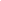 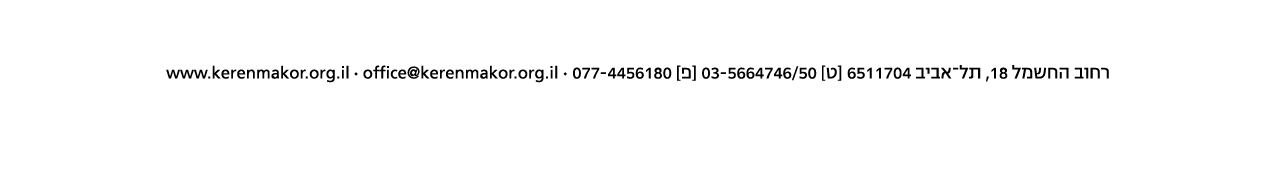 דירוג:ניקוד 1-10נימוק הניקוד בשורה אחתעיצוב, אפיון ומורכבות הדמויותמבנה התסריט: 
המהלך הנרטיביהשפה הקולנועית/ויזואליותנקודת מבט חדשנית ומקוריתחשיבות וייחודיות הנושא האנימציה : בחירה סגנונית 